第二次党支部组织生活会议材料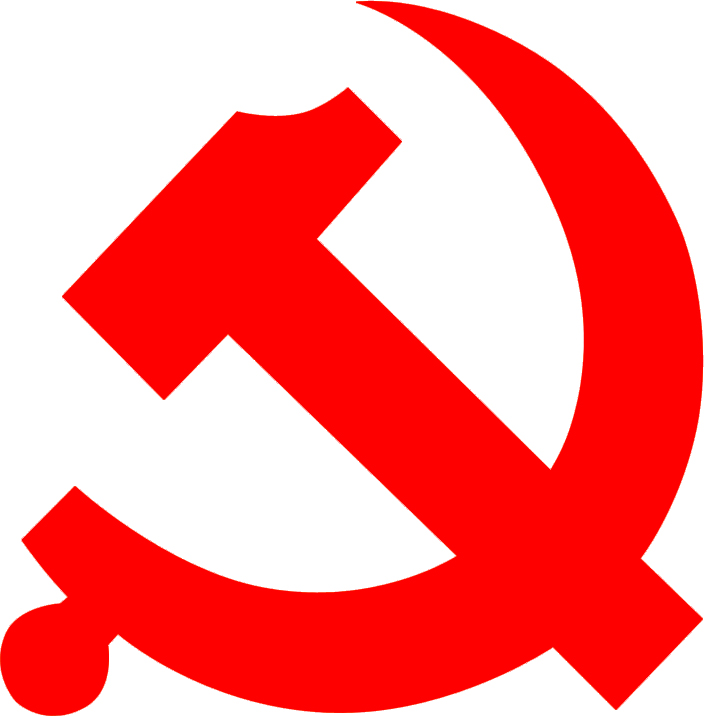 北京科技大学党委组织部2017年4月一、组织生活会时间及地点1.会议时间：2017年4月27日（周四）下午3:30-5:302.会议地点：各支部根据实际自行安排二、组织生活会会议内容1.按照习总书记重要指示，认真学习福建省南平市委原常委、副市长、武夷新区党工委书记廖俊波同志先进事迹，自觉增强“四个意识”，振奋精神，践行党的宗旨，履职尽责、担当作为、锐意进取，把学习先进事迹与自身工作学习结合起来，争做“四讲四有”的合格党员，为学校事业的发展做出应有的贡献。具体材料参见附件1、2。2.当前，微信已经成为一款被广泛使用的社交软件，微信的“朋友圈”、微信群、红包等功能更是受到广大用户包括党员干部的青睐。但是微信等社交软件并不是法外之地，近年来全国各地有关微信使用不当导致违纪甚至违法的事件层出不穷，广大党员需要提高警惕。具体材料参见附件3。三、组织生活会会议要求1.支部全体党员按时参加，不得请假；如确因特殊情况不能参加的应履行请假手续，事后支部书记要及时向其传达会议内容。2.严格按照《党支部工作手册》要求，记录组织生活会会议内容、参加人员等具体情况。附件：1.《关于认真学习贯彻习近平总书记重要指示精神广泛开展向廖俊波同志学习的通知》2.《“樵夫”的魔力——追记全国优秀县委书记廖俊波》3.《党员干部发微信也有红线 这八条千万不能碰》附件1关于认真学习贯彻习近平总书记重要指示精神广泛开展向廖俊波同志学习的通知　　近日，习近平总书记对福建省南平市委原常委、副市长、武夷新区党工委书记廖俊波同志先进事迹作出重要指示强调，廖俊波同志任职期间，牢记党的嘱托，尽心尽责，带领当地干部群众扑下身子、苦干实干，以实际行动体现了对党忠诚、心系群众、忘我工作、无私奉献的优秀品质，无愧于“全国优秀县委书记”的称号。广大党员、干部要向廖俊波同志学习，不忘初心、扎实工作、廉洁奉公，身体力行把党的方针政策落实到基层和群众中去，真心实意为人民造福。习近平总书记指出，一段时间以来，一些优秀基层干部因各种原因在基层一线工作中不幸过世。各级党委和政府要关心这些优秀基层干部的家属，满腔热情帮助他们解决困难，特别是要把他们的老人和未成年子女照顾好。这项工作，要有专人负责、专人落实。为认真学习贯彻习近平总书记重要指示精神，经中央领导同志同意，现就有关事项通知如下。　　一、充分认识习近平总书记重要指示的深刻意义。习近平总书记的重要指示，充分肯定了廖俊波同志的先进事迹，深刻指出了新时期党员、干部应该具备的思想品质和精神境界，充分体现了党中央对基层一线干部的高度重视和真情关怀，饱含着对广大党员、干部牢记宗旨、为民造福的谆谆教导和殷切希望，进一步丰富了新形势下干部队伍建设的基本要求和时代内涵。当前，我们党正在带领人民决胜全面小康，致力实现“两个一百年”奋斗目标和中华民族伟大复兴中国梦。统筹推进“五位一体”总体布局，协调推进“四个全面”战略布局，贯彻落实新发展理念，打赢脱贫攻坚战，不断把中国特色社会主义伟大事业推向前进，关键在党、关键在人，关键在各级领导班子和领导干部团结带领广大群众努力奋斗。伟大时代呼唤伟大精神，崇高事业需要榜样引领。各级党组织要组织广大党员、干部认真学习领会习近平总书记重要指示精神，大力学习弘扬廖俊波同志等先进典型事迹，满腔热情地关心关爱基层干部，进一步激发广大党员、干部不忘初心、担当尽责、苦干实干、无私奉献的事业心责任感，以实际行动创造无愧于党和人民的一流业绩。　　二、广泛学习宣传廖俊波同志先进事迹。廖俊波同志生前曾担任福建省政和县县委书记，2015年荣获“全国优秀县委书记”称号。2017年3月18日晚，廖俊波同志在赶往武夷新区主持召开会议途中不幸发生车祸，因公殉职，年仅48岁。廖俊波同志长期在基层一线工作，始终牢记党的嘱托，对事业无比热爱，对工作孜孜以求，对群众充满感情。他干工作有股子拼命精神，几十年如一日，舍小家、为大家，家人想和他吃顿年夜饭都不容易。任政和县县委书记期间，面对政和县贫困落后的状况，他立下誓言、迎难而上，以“背石头上山”的劲头带领干部群众开拓进取、苦干实干，该县连续3年进入全省县域经济发展“十佳”，累计减贫3万多人。他严以自律、廉以自守，从不以公权谋取私利，对家人要求严格，在干部群众中形象好、口碑好。　　廖俊波同志是新时期县委书记的好榜样，是用生命践行“忠诚、干净、担当”要求的好干部。广大党员、干部特别是领导干部要向廖俊波同志学习，学习他对党忠诚、信念坚定的政治品质，始终做到心中有党、心中有民、心中有责、心中有戒；学习他心系群众、为民造福的公仆情怀，把群众安危冷暖时刻放在心上，真心实意为百姓谋福祉；学习他担当尽责、忘我工作的敬业精神，扑下身子真抓实干，努力创造经得起实践、人民、历史检验的实绩；学习他廉洁奉公、无私奉献的道德情操，坚守共产党人政治本色，践行共产党人价值观。各级党组织要把学习廖俊波同志等先进典型与推进“两学一做”学习教育常态化制度化紧密结合起来，采取多种方式广泛学习宣传，引导党员、干部对标先进，见贤思齐，更加紧密地团结在以习近平同志为核心的党中央周围，不断增强政治意识、大局意识、核心意识、看齐意识，自觉践行“三严三实”要求，敢担当、敢负责、敢作为，身体力行把党的方针政策落实到基层和群众中去，在促进改革发展稳定中当先锋、作表率。　　三、切实做好关心关爱基层一线干部工作。各级组织人事部门要按照习近平总书记重要指示要求，对近年来因公殉职基层干部的家庭情况进行调查摸底，重点了解其父母、配偶及未成年子女经济来源、养老就医、抚养入学等方面情况，逐人逐户建档立卡，并会同财政、民政、人力资源社会保障、卫生计生、教育等部门研究制定关心帮助的具体措施，明确专人负责、专人落实，确保把他们的老人和未成年子女照顾好。各级党委和政府要把关心爱护基层一线干部摆上重要日程，既从严要求，又热情关心，做到政治上激励、工作上支持、待遇上保障、政策上倾斜，积极为他们办实事、解难事，让他们安身、安心、安业。领导干部要经常联系、走访慰问基层一线干部和因公殉职基层干部的家属，及时了解他们的思想、工作和生活情况，传递党组织的关怀和温暖。要重视基层一线干部身心健康，健全和落实定期体检、休假等制度，加强心理关怀，充分调动他们干事创业的积极性、主动性、创造性。（来源：共产党员网）附件2“樵夫”的魔力——追记全国优秀县委书记廖俊波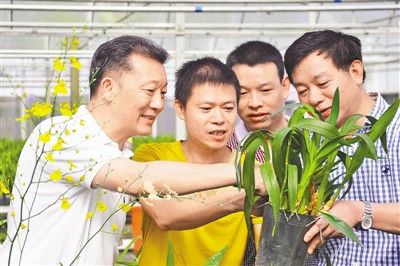 图为廖俊波（左一）带领农技人员帮助花农解决技术难题（资料照片）。吴隆重摄（人民视觉）闽北的春，雨一直下。青翠峻峭的武夷山脉之间，逶迤绵延着的三条溪流在南平汇聚成为闽江，波涛汹涌一路向海，滋养着“八山一水一田”的八闽大地。今年的雨季来得特别的早，淅淅沥沥、时断时续。3月18日，周六，晚7时许，一辆略显陈旧的小轿车行驶在长深高速公路上，大雨如注。“路上下大雨了，估计晚到一会儿，请大家准备8点半开会。”后座上的一位中年男子刚刚挂掉电话，意外发生——车辆突然失控侧滑，撞上了右侧的防护栏，中年男子在猛烈的撞击中被甩出车身，重重地砸向了金属护栏。救护车迅速赶到，然而一切为时已晚。“天妒英才！”噩耗传出，八闽含悲。廖俊波，这位2015年获得习近平总书记接见的全国优秀县委书记，如今担任南平市委常委、副市长和武夷新区党工委书记，才48岁！那个脸上总是洋溢着微笑、一身干劲似乎永远使不完的廖俊波走了；那个总和老百姓打成一片、身影永远在工地和田间闪现的廖俊波走了；那个誓言改变山区落后面貌、让百姓过上幸福生活的廖俊波走了。3月24日，是廖俊波出殡的日子。他家楼下的路上，送别的人群将前后数十里的街道挤得水泄不通；遗体告别仪式上，来自美国、菲律宾、香港、北京、福州等各地的哀悼者络绎不绝。在他离开将近一个月之后，怀念他的声音依然此起彼伏：“小桥一滑天地悲，痛断肝肠武夷泣”“壮志未酬英魂散，音容宛在断人肠”“俊才为民屡建功，品正德高志如松”……各大网站和微信上迅速卷起了一股悼念廖俊波的风潮，悼念的评论和诗句寄托着与他相识或不相识的人们的哀思。“我是第75067位来悼念廖俊波的网友……”南平某微信公众号自发制作的悼念廖俊波的链接，仅5个小时点击量就突破10万人次，截至3月25日点击量已超过41万人次。廖俊波给自己的微信昵称取名为“樵夫”。这个看似相貌普通的“砍柴人”，到底拥有着怎样的魔力，竟如此令人念念不忘，如此深得人心，如此声名远扬？创业的魔力■他走到哪里，哪里就会大变样1998年，廖俊波任邵武市拿口镇党委副书记、镇长，摆在他面前的第一个任务就是百年不遇特大洪灾的灾后重建。他挨家挨户探访情况，很快就把受灾的几百户都走了个遍。农民吴炳贤盖新房时不小心砸伤了腿，眼睁睁看着别人盖房干着急。廖俊波得知后，多次上门看望，并帮他出钱请人代建房。1999年春节，吴炳贤在内的500多户居民在新房里高高兴兴地过上了新年。“拿口镇到朱坊村的水泥路，直接受益的群众差不多有1.3万人，占全镇人口近一半，竣工时几百名群众自发敲锣打鼓给镇政府送匾。”时任拿口镇党委书记熊贻荣至今记忆犹新。在邵武市任副市长期间，他创造性地提出建设专业化产业平台，新建了占地26平方公里的省级循环经济园区，规模工业产值三年翻了近一番；他先后化解原国有企业不良债务1.3亿元，盘活工业用地近200亩，为13家担保企业解除了债务链。在南平市政府副秘书长任上，城区地质灾害防治、配电站房整治、夏道山后村用地纠纷、马坑路锦达房地产项目历史遗留土地证办理问题等一个个硬骨头被他成功啃下。2007年，廖俊波走马上任荣华山产业组团管委会主任，赤手空拳赴浦城县负责筹建工作，一起赴任的只有副主任刘晖明和司机。面对一片待开发的山包，没有规划，他找规划单位来做规划设计；没有土地，他与浦城县委县政府沟通协调征地拆迁；没有基础设施，他带领大家建路、挖沟、排水；为了招商引资，他四年间驱车36万公里，常年奔波在浙江、广东等地。四年间，完成征地7000多亩，招商引资签约项目51个，开工项目23个，总投资28.03亿元。浦城人惊呆了，直呼廖俊波创造了奇迹！曾几何时，政和县没有高速公路，没有市民广场，没有文化中心，没有像样的桥梁，甚至没有红绿灯、斑马线。2011年6月至2016年4月，廖俊波担任县委书记期间，将政和县城的城镇化率从31%提高到46%，迎宾大道建起来了，主街改造好了，政和广场、文化中心投入使用了，9座市政桥梁竣工了，宁武、松建高速公路通车了！25年高考没有人考上北大清华的历史结束了，过去连想都不敢想的工业园区已经开发完毕3600亩了！“家乡变样了！”那时候，从政和出去打工回家的人一下高速便要下车仔细观望，感叹家乡的模样焕然一新。凝聚人心的魔力■他总能让人变“要我干”为“我要干”“他从不以怒生威、以官压人，他真的是春风化雨、以诚化人。”曾经与廖俊波共事的顺昌县县长余向红说。2011年6月，廖俊波任政和县委书记，当时的政和县被人戏称为“省尾”，经济发展各项指标长期居全省末位。“当官当到政和，洗澡洗到黄河。”老百姓编了这么一句谚语，形容到政和当干部是件“倒霉”事儿。廖俊波不这么想，他做的第一件事就是组织开展了为期两个月的调研。“政和的夏天炙烤难耐，手臂晒脱皮，身上起疹子……”时任政和县县长黄爱华对那次调研仍记忆深刻，“廖书记带着大家下乡村、进厂矿、访社区，我也是第一次这么深入地了解政和。”经过深入调研，廖俊波感到，由于早年县里发生过县委书记腐败窝案，干部群众信心不足、状态不佳。“把人心聚拢起来，把信心提振起来，政和才有可能发展。”廖俊波组织全县副科级以上单位负责人，开了三天的发展务虚会，统一思想、凝聚共识。“政和只能有一个声音，就是政和好声音；政和只能有一个目标，就是一切为了政和的光荣与梦想。”廖俊波提出，政和发展必须扬长避短，走特色化、差异化的路子，在抓好现代农业的基础上，致力于突破工业、城市、旅游、回归等“四大经济”。干事创业首先靠人，廖俊波“三顾茅庐”的故事一个接着一个。他打破班子分工，县四套班子捆绑运作，先后成立了城市经济发展、茶产业发展、工业平台建设等11个分线工作项目组。时任县政协副主席的刘斌原想“退居二线”，没想到廖俊波几次找他谈话，希望他任项目组组长。“我的心被他焐热了，感觉自己焕发了第二春。”许绍卫，时任县人大副主任。廖俊波先后三次登门拜访，请他兼任县城驻地的熊山街道党工委书记。“廖书记再三动员，见我说自己年龄大了、头发白了，第二天就送了一盒染发剂给我。”以诚待人、以情动人、以心交人，这就是廖俊波让身边人变“要我干”为“我要干”的秘诀！功夫不负有心人，2012年政和县域经济发展指数提升35位，上升幅度全省最大；2013—2015年县域经济蝉联全省发展十佳；全县财政总收入从2011年的1.6亿元上升到2016年的4.5亿元，实现了巨变。爱民的魔力■他像群众的亲人，处处为群众着想在政和县城关渡头洋居住的张承富老人家门口，贴着一副对联：“当官能为民着想，凝聚民心国家强”，横批是“俊波你好”。这位71岁的老人家门口是一条河，附近住户一直筹划自建一条栈道以便出行，但因资金问题迟迟未能如愿。2015年5月，老人抱着试试看的想法找到廖俊波；他当场召集有关部门负责人研究，将修栈道列为民心工程。2016年6月，栈道终于修通了，老人写下这副对联，贴上就再没揭下。找廖俊波帮忙的群众数不胜数，他每一次都不厌其烦、帮忙到底。刁桂华是一家食品饮料企业负责人，2011年交纳了土地出让保证金后不久，被外地有关部门非法拘禁，等到恢复人身自由时，交纳土地金的时限已过，需要交纳一大笔滞纳金。她走上了漫漫信访路，直到2015年底遇上接访的廖俊波，终于看到一线希望。“廖市长的声音特别温暖，多次利用周末时间向我了解情况。”2016年“五一”假期，廖俊波冒着大雨，打出租车过来察看被泥石流掩埋的旧厂房，浑身淋透了。很快，廖俊波帮她拿到了新拍土地的使用证，在他去世前不久，还一直在过问开工许可证拿到了没有。在廖俊波的遗体告别仪式上，一位名叫陈艳的女士专程从泉州赶来，连声说“廖叔叔是我的恩人”。1999年，家住拿口镇朱坊村的陈艳因为家庭贫困，初中毕业后尽管考上了中专，却不得不辍学去镇里的竹筷厂打工。廖俊波调研来到她家，很坚定地告诉她，“知识改变命运，再难也要读书，我来资助你！”此后三年寒暑假，陈艳都会收到廖叔叔2000多元的红包。凭着资助，她顺利从泉州经贸学院毕业，工作后又继续读夜大，考了中级会计师，现在泉州一家房地产公司任财务经理。“廖叔叔改变了我的命运，他教导我不断学习进步，这份恩情我永生难忘。”看着廖俊波的遗像，陈艳泣不成声。2012年11月8日，政和县石屯镇中心小学一名三年级学生将家里的工业用蓖麻子带到班级，跟同学说是神药，吃下后会有神功，导致全班20多名学生中毒。廖俊波得知此事后，立即派人将8名重症患者送到南平市第一医院抢救。为避免有的孩子不敢讲真话误服后症状不明显耽误救治，他带着班主任和村干部挨家挨户询问孩子状况，当晚一直跑到深夜11点多，将全年级100多号学生全部排查了一遍才放下心来。此次事件，所有学生均得到及时救治，没有留下任何后遗症。事后，学生家长给南平市第一医院、县教育局和县政府送去了感谢的锦旗。他们却不知道，廖俊波为了他们的孩子，整整几夜都没有睡好觉。廖俊波经常对身边的干部讲，“群众遇到困难来找我们的时候，一定要换位思考，想想如果我们站在他们的位置上该怎么办，这时候你就一定会尽心尽力帮他们去办事。”扶贫的魔力■赚钱的事让群众干，不赚钱的事让党委政府干政和经济基础薄弱远近闻名，也因此成为福建历任省长固定的帮扶县。习近平总书记在任福建省长期间，曾三次到政和调研。2000年9月，习近平同志在政和县调研时指出，希望山区县的同志们发扬愚公移山、滴水穿石的精神，实实在在地发展山区特色经济。如何让山区群众脱贫，一直是廖俊波心头的一件大事。为让群众过上好日子，廖俊波开动脑筋，想出不少新招。政和县石屯镇石圳村，如今是远近闻名的“美丽乡村”、白茶小圳，最多的时候一天接待游客超万人次。看着古朴的民居、潺潺的流水、幽香的茶社，很难想象在四年前，这里还是一个出了名的“垃圾村”，村里的河沟淤积了近30年的垃圾无人清理，年轻人都外出打工，除了本村留守的老人儿童，外村人都不愿踏进村里。廖俊波当县委书记后，听说石圳村的10个妇女成立了村巾帼理事会义务清理垃圾，专程到村里走访。他鼓励她们不仅要整理卫生，还要恢复村容村貌，申报美丽乡村，想办法搞旅游项目。巾帼理事会会长袁云机记得，那时每个月廖俊波都要到村里来三四趟，问她最近有什么想法，遇到什么困难，有没有需要他帮助解决的。“赚钱的事你们来干，不赚钱的事让我们来干”，廖俊波常把这句话挂在嘴上。在他的帮助下，水、电、桥、路灯等基础设施逐步完善，石圳村发生了脱胎换骨的变化，有100多名村民回到本村从事旅游等相关产业，村民人均收入翻了几番，村里的老人们都说日子好得“像是掉进了蜜罐里”。铁山镇东涧村在2013年的时候人均年收入仅5000元，村里900多口人中有1/3外出打工。2012年10月，廖俊波来到村里和村民们座谈，帮他们想办法增收。“能不能流转土地，搞花卉种植？”看到村民们渴望的眼神，廖俊波主动找到一家花卉种植基地负责人周胜，邀请他落户东涧村，发展了400多亩的花卉基地，带动了本村50多人的就业。如今，这个村有5家企业落户，村民的人均年收入已达1万多元。外屯乡洋屯莲子合作社负责人许仁寿2010年创办合作社时，怎么也没想到，三年不到的时间，合作社种植莲子的规模居然从100亩扩大到了2700亩。“多亏了廖书记帮我们出主意，办理了小额金融贷款，我们的莲子合作社才能逐年不断扩大规模。”2014年，合作社由于周转资金短缺，找到银行却因承包的土地无法抵押贷不了款。在廖俊波到外屯乡调研时，许仁寿抱着试试看的态度提出了贷款的难题。廖俊波立即找县邮储银行等多个部门商讨，由县财政将扶贫贴息的350万元作为风险保证金，帮助他们开通了小额金融贷款项目。“亲”“清”的魔力■他为企业家排忧解难，却始终严守廉洁底线“一个企业落地需要千百个理由，不落地只要一个理由。”为了让企业落户闽北山区，廖俊波担任政和县委书记期间，实施审批流程再造，在全省首创“并审联批”制度，将所有与项目落地相关的审批部门联合组成“并审联批工作组”，自己任组长，亲自过问审批过程中的每一个难点，使审批效率大大提升。在服务入园企业方面，廖俊波提倡“两不见面”（企业不必与审批部门见面、不必与征地农民见面），由园区管委会提供全程服务。大胆的创新与周到的服务，换来了“洼地效应”，来自浙江和邻近福安的一批企业相继在政和县落地。一位浙江客商在园区建厂后，又动员哥哥和弟弟到园区来办企业。就连远在江苏的一个市，也组团到园区来考察取经。“我们的目标是企业家手指轻轻一点，剩下的都可以由园区代办。”服务企业尽心竭力，但廖俊波始终坚持“亲”“清”二字，严守廉洁底线。南平市政府办工作人员吴慧强记得，有的客商会提着东西去找廖俊波，但他从不收下。“你来找我，我把你当成朋友；现在你提着东西来看我，我要是收下，我们就不是朋友关系而是利益关系，你这么做是把我们的关系看轻了，这么做不仅是侮辱你自己也是侮辱了我。”就在他去世前不久，有一个外地客商拎了一盒海产品过来，廖俊波一直追到电梯口，坚决退回。“这么多年，从拿口、邵武、荣华山、政和再到武夷新区，他一直分管或主管工业园区，经手无数项目，但是从来没有听说他为哪个项目谋过私利。”与廖俊波认识多年的詹树强说，“他刚到政和就对我说，咱们是老乡，如果有人通过你找我吃饭，你千万不要叫我。”“我在政和期间，任何人打着我的旗号去办私事，你们都不要理。”廖俊波一到政和就放下狠话。一个从小一起长大的玩伴想请他帮自己办事，廖俊波严词拒绝；对方又请廖俊波的父亲说情，还是被他回绝了。快乐的魔力■他始终笑对人生，给人们带来正能量他把时间都用在了工作上，每天的日程从早安排到晚，只睡三四个小时。就是这样，他也总是说说笑笑，浑然不觉得苦和累。每当有人劝他：“廖市长，要注意身体，不要太累啊！”他就立刻做出一副振奋精神的样子答道：“我不累，工作是快乐的哟！”“廖市长是一个非常乐观、幽默的人，你们千万不要把他写成一个工作狂。”尽管在许多人的叙述中，他的故事几乎除了工作、工作还是工作，但他们依然认为他很快乐，“这种快乐是发自内心的，他真的把工作当成了一种爱好，把全心全意为人民服务当成自己毕生追求的事业。”曾任政和县委办主任的叶金星记得，在政和县陪廖俊波加班时，有时大家觉得很累了，廖书记就会说，我唱首歌给大家听。经常唱的一首就是《蜗牛与黄鹂鸟》，大家听着听着，也就不累了。他的妻子林莉说，他是一个特别浪漫的人，虽然很久才能见面一次，但每逢她的生日总会有惊喜，还会和女儿一起营造温馨和谐的家庭氛围。廖俊波被中央组织部评为“全国优秀县委书记”后，全家人都为他感到高兴。廖俊波高兴的同时，也深知责任和压力更大，他对妻子林莉说：“组织上给了这么高的荣誉，除了更加努力工作，没有其他办法报答组织的恩情。”他的女儿说，他虽然在家庭三人组的微信群里几乎不怎么说话，但她说过的话他都记在心上，小时候她想养蚕、养兔子，每次都是说完没多久爸爸就会买回来。“你知道为什么飞机会在天上飞吗？因为星星会一闪一闪……”女儿至今还记得爸爸逗她的时候模仿飞机的姿势。连他的微信头像，都是一张由云朵组成的笑脸，在蓝天中绽放着微笑。这个自称“樵夫”的“砍柴人”，兢兢业业、不知疲倦地一直忙碌到生命的最后一刻。如今，他突然走了，却带不走人们对他的怀念。这些天，他们仍在一遍遍呼喊着他。同事张颖在喊：廖副，你托我买的新书《差距》已经买到了，你怎么不来取呢！退休干部汤文池在喊：廖书记，你答应等鲤鱼山庄开业了来请老伙计们一起钓鱼吃饭的呢，不能食言啊！来自葡萄牙的海源新材料有限公司员工米兰达在喊：廖先生，你前些天不是说要邀请我的孩子来武夷新区上国际学校吗，你忘了吗？石圳村巾帼理事会的十个妇女在喊：廖书记，你答应有空再回石圳看我们的，村里又有新变化哟！在盖新厂房的刁桂华在喊：廖市长，你答应等我的新厂房开工后，要舀一瓢热热的麦芽汁给你尝，你快来呀……汇集着闽北大地涓涓细流的闽江一路向南，汇入大海。孜孜不倦的“樵夫”累了，他放下了斧头，收起了魔法，化作一朵俊美的浪花，折射着太阳的光芒。(来源：人民网)附件3党员干部发微信也有红线 这八条千万不能碰　　微信作为一款功能强大、使用方便的社交软件，是大多数人的“装机必备”，而微信的“朋友圈”、微信群、红包等功能更是受到广大用户包括党员干部的青睐。　　网络不是法外之地，微信也不例外。近年来全国各地有关微信使用不当导致违纪甚至违法的事件层出不穷，值得警惕。作为党员干部，有必要知悉这些前车之鉴，从中汲取教训，以免重蹈覆辙！今天，我们以案说事，为大家列举微信使用的八条负面清单。　　一、妄议中央大政方针　　新修订的《中国共产党纪律处分条例》，顺应新的时代背景，适时增加了一些违反政治纪律的新的表现形式。如通过信息网络、广播、电视、报刊、书籍、讲座、论坛、报告会、座谈会等方式妄议中央大政方针，破坏党的集中统一的，要给予党纪处分。　　2016年12月18日，《中国纪检监察报》头版刊发《党员能在微信朋友圈妄议中央大政方针吗？》一文。　　文中报道，东部某市公安局副局长、中共党员吴某在微信“朋友圈”转发了一篇文章，并发表评论大肆抨击、公然否定“一国两制”，罔顾“一国两制”出台的背景与实际，由于吴某社会关系广、朋友杂，其观点被广泛转发，造成恶劣影响。吴某因为“妄议中央大政方针，破坏党的集中统一”这一行为，受到纪律处理。　　二、转发淫秽图片或视频　　网络不是法外之地。党政机关微信工作群是展示、交流、沟通、讨论工作的平台，属于“公共场所”，党员领导干部是公众人物，一言一行都代表着党和政府的形象。　　在微信群转发淫秽图片，既破坏了网络环境，危害他人身心健康，又违反了工作纪律、生活纪律，损害了党和政府形象，造成不良影响，要受到党纪处理。　　2016年8月25日晚，湖北黄冈市英山县孔坊乡政府副主任科员程某，将其在其它微信群里看到的淫秽图片转发给某朋友时，不慎转发至“微政英山”工作群。“微政英山”微信群共有该县500余名党政干部。　　程某的行为客观上造成了传播淫秽图片的错误事实。该县纪委对该案快查快结，在问题发生18小时内即对当事人作出了严厉的处理，给予程某党内严重警告、行政降级处分，并进行通报曝光。　　三、散布传播谣言　　互联网时代，党员干部尤其要认清网络谣言的社会危害，做到不造谣，不信谣，不传谣，自觉抵制网络谣言。　　2016年11月3日晚，湖南省江华瑶族自治县农业委干部黄明成携家人去县城某超市购物，听见一个中年妇女大声呼救，说“有人抢劫”，黄明成顺着中年妇女所指的方向前去追赶逃犯，但没有追上。　　在返回的路上，黄明成听见有人议论说，县城近期有人抢小孩，抱上车就跑。回家后，黄明成觉得有必要提醒一下身边的人。于是，在未知事件真实性的情况下，他编写了一条“沱江县城街道上连续发生抢劫和抢小孩案件，抱上车就走”的信息，用自己的手机在微信群和朋友圈里发布，随后，该微信在朋友圈内频频转发，引起了群众的恐慌，特别是一些家长的极度恐慌，造成了极其恶劣的影响。　　　得知情况后，江华瑶族自治县纪委和公安局十分重视，立即组成调查组着手调查核实。　　经核实，此信息不实，纯属谣言。对此，公安机关快速反应，网安部门立即展开调查取证，发现黄明成是该虚假信息的始作俑者。　　11月4日，江华瑶族自治县公安局根据《中华人民共和国治安管理处罚法》第二十五条第一款第一项的规定，黄明成因“散布谣言故意扰乱公共秩序”被行政拘留五日。2017年1月，黄明成受到党内警告处分。　　四、违规收受微信红包　　《中国共产党纪律处分条例》和《事业单位工作人员处分暂行规定》都有此类规定，不得“利用工作之便为本人或者他人谋取不正当利益”或“在公务活动或者工作中接受礼金、各种有价证券、支付凭证”。　　收受任何变着花样的微信红包、支付宝红包等各种电子红包，不管数额大小，只要可能影响公正执行公务，都会受到纪律的处分。　　2016年1月5日，河南省郏县一个私家车车主高某某因为汽车尾气检测不合格，无法取得车辆环保检测合格贴。他想到了自己认识负责发放车辆环保检测合格贴的环保局工作人员杨磊，于是便找到杨磊，让其帮忙办理。　　一开始，杨磊推说不好办，不愿管这件事。高某某见杨磊推辞，便发了他一个60元“微信红包”，说是让他买两盒烟，疏通一下关系。杨磊收到“微信红包”后，便想了一个自以为是的“妙招儿”——他仿照一张以前为他人办理的环保检测合格贴，为高某某提供了一张套打的环保贴。　　纸里包不住火。不久后，“套牌”环保检测合格贴被发现了，而杨磊违规收受微信红包一事也由此败露。当年4月5日，经郏县环保局局长办公会议研究，决定给予杨磊警告处分，收缴违纪所得。　　五、用微信红包进行拉票贿选　　平时生活中，微信红包的发放较为普遍。去年底以来，全国各地查处了多起村和社区换届选举期间发放微信红包进行贿选的案件，问题的关键就在于其发放背景、时间节点和目的。既不逢年过节，又无喜庆之事，且在换届选举的特殊时期，其红包打赏背后的拉票用意不言自明。发放此类红包应当慎之又慎！　　2017年2月17日，浙江省天台县村级组织换届选举工作领导小组查处了一起利用微信红包拉票贿选的案件。福丁村村委会主任自荐人戴某通过微信进行拉票，共发放1个微信红包（总金额100元，红包个数60个），存在拉票贿选情形。天台县公安局对戴某作出行政拘留七日并处500元罚款的处罚。同时，该自荐人资格被取消。　　无独有偶。2017年2月24日，浙江温州市瓯海区娄桥街道东风村举行村党支部换届选举，委员候选人邵道晓为能当选支部委员，于当日中午12时42分许向群名为“东风村党员两学一做”的微信群发放红包，以及内容为“请伸出你的金玉贵手给我投一票，我会提起袖子加油干”的文字。　　发现此事后，纪委当日立即组织力量介入调查。查实后，对该党员予以党内严重警告处分，以警醒广大党员深刻吸取教训。　　六、泄露国家和工作单位秘密　　在微信上，涉及国家和工作单位机密的内容绝对不能乱发，哪怕一对一发也不妥，信息网络时代都有被记录和泄密的可能，稍有不慎就是违纪违法行为。　　2013年11月底，有关部门在工作中发现，多家网站刊登1份机密级国家秘密文件。　　经查，2013年11月中旬，某政府机关有关领导干部秘书牛某，在参加某涉密会议时，向文件保管人员邱某索要1份机密级会议材料。邱某明知牛某不在知悉范围内，但考虑其为秘书，不好得罪他，违规将会议材料交给对方。当晚，同事赵某给牛某发微信，打听会议信息。牛某未经考虑，直接将会议材料拍照发送过去，被赵某转发微信群，造成泄密。　　事件发生后，有关部门给予牛某开除党籍、开除公职处分，给予赵某开除公职处分，给予邱某行政记大过处分。　　七、违反规定开网店、做微商　　开网店、做微商虽然不是经营传统意义上的实体公司或企业，但同样属于从事营利活动，都是以营利为目的的。身为党员干部违反规定从事营利活动，这样的行为是明令禁止的，在《中国共产党纪律处分条例》是有规定的。　　2016年6月17日，河南省济源市纪委监察局严肃查处该市财政局PPP管理中心负责人张嫣嫣弄虚作假长期请病假、违反规定从事营利活动的问题。　　经查，2015年1月，张嫣嫣开始通过手机微商方式，宣传、销售洗化、饰品等商品。随后，又租赁房屋，雇佣人员经营实体店，销售上述商品。2015年10月至11月，张谎称医院诊断为肺结核，需隔离治疗，向单位请病假6个月。　　市纪委根据相关规定，给予张嫣嫣党内严重警告处分，并追缴其违规经营所得及请假期间多领的工资和津贴。　　八、发布其他不当言论　　党员干部必须严格遵守党的纪律，特别是党的政治纪律和政治规矩，自觉规范在微信等网络空间的言论，自觉维护网络宣传阵地，树立良好的社会形象，决不允许自行其是、不负责任地发表各种错误言论。　　2017年3月25日，浙江温州市洞头区纪委对该区综合行政执法局干部杨某某作出纪律处分，该案系洞头区近年来首例党员干部因发表不当言论被纪律处分的案件。　　3月23日，洞头区综合行政执法局大门中队负责人杨某某因其儿子就读的温州外国语学校校长更换问题，以“深蓝·本色”的微信名在学生家长群中发布了“应该组织家长委员会，策划方案、募集资金、组织发动队伍封锁市教育局”等言论。杨某某身为一名党员干部，违反政治纪律，发布不当言论，造成不良影响。　　3月25日区纪委给予杨某某党内警告处分，由区综合行政执法局免去杨某某综合行政执法局大门镇中队负责人职务，并责令其作出深刻书面检查。　　总之，党员领导干部在网络空间发表评论、转载文章时，必须把握好自身的定位，坚定政治立场；在微信上转载文章时，应首先对文章进行甄别再发布。要遵守国家法律法规，不做违法之事。要有“铁肩担道义，妙手著文章”的担当精神，坚定理想信念，传播朋友圈里的“正能量”。（来源：共产党员网）